Why Teach Financial Literacy?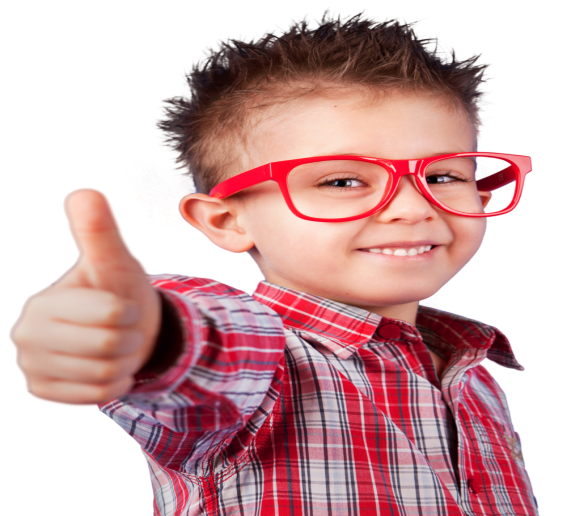 New Opportunities – We are here to help!Check out our website: https://www.newopp.org/ or Call Us at 712-792-9266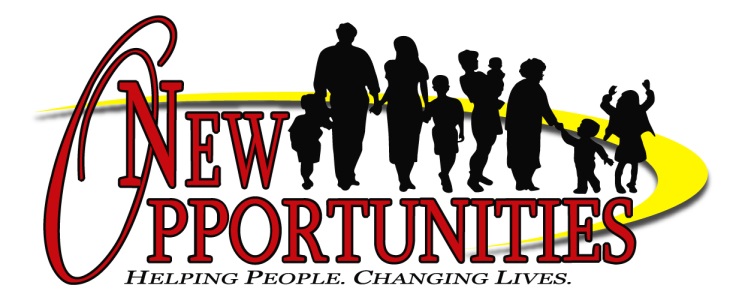 3-5 YEARS SHOULD KNOW THE FOLLOWING AS BEGINNING FINANCIAL LITERACY LESSONS:You need money to buy thingsYou earn money by workingYou may have to wait before you can buy something you wantThere is a difference between things you want and need6-10 YEAR OLDS ARE CAPABLE OF HAVING A CONVERSATION ABOUT THE FOLLOWING FINANCIAL LITERACY TOPICS:You need to make a choice about how to spend your moneyIt’s good to shop around and compare prices before you buyIt can be dangerous to share information onlinePutting your money in a savings account will protect it and pay you interest11-13 YEARS CAN BETTER UNDERSTAND MORE COMPLEX ISSUES REGARDING FINANCES. SOME TOPICS TO DISCUSS INCLUDE:You should save at least a dime for every dollar you receiveEntering a credit card number online is risky because someone could steal your informationThe earlier you start to save, the faster you’ll benefit from compound interest, which means your money earns interest on your interestA credit card is a type of loan: if you don’t pay your bill in full every month, you’ll be charged interest and owe more than you originally spent14-18 YEARS HAVE DISPOSABLE INCOME AND ARE THINKING AHEAD TO COLLEGE YEARS. HERE’S WHAT THEY SHOULD KNOW:It’s important to know what a college will cost before you choose itYou should avoid using credit cards to buy things you can’t afford to pay for with cashYour first paycheck may seem smaller than expected since money is taken out for taxesA great place to save and invest money you earn is in a Roth IRA18+ YEARS AND OLDER WHO ARE LIVING INDEPENDENTLY AT COLLEGE NEED TO KNOW TO PLAN FOR THEIR FUTURE. HERE ARE SOME TOPICS TO DISCUSS WITH THEM:You should use a credit card only if you can pay off the money owed in fullYou need health insurancePutting your eggs in one basket can be a risky way to invest; consider a diverse mix of stocks, bonds, and cashAlways consider two factors before investing: the risks and the annual expensesLeticia, Hughes, S., Berkowitz, E., Brianne, Andrea, & Rana. (2016, May 25). The Best Free Resources for Teaching Kids Financial Literacy. Retrieved from https://techsavvymama.com/2016/04/best-free-resources-for-teaching-kids-financial literacy.html?utm_source=feedburner&utm_medium=feed&utm_campaign=Feed: TechSavvyMama (Tech Savvy Mama)Why Teach Financial Literacy?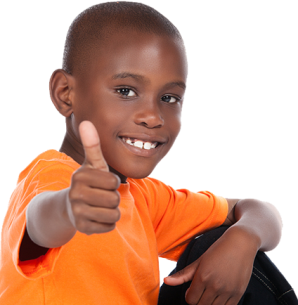 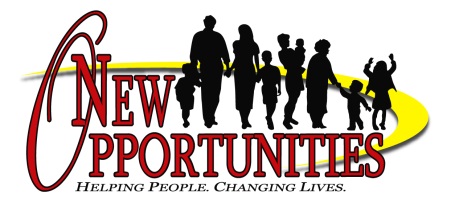 New Opportunities – We are here to help!Check out our website: https://www.newopp.org/ or Call Us at 712-792-92663-5 YEARS SHOULD KNOW THE FOLLOWING AS BEGINNING FINANCIAL LITERACY LESSONS:You need money to buy thingsYou earn money by workingYou may have to wait before you can buy something you wantThere is a difference between things you want and need6-10 YEAR OLDS ARE CAPABLE OF HAVING A CONVERSATION ABOUT THE FOLLOWING FINANCIAL LITERACY TOPICS:You need to make a choice about how to spend your moneyIt’s good to shop around and compare prices before you buyIt can be dangerous to share information onlinePutting your money in a savings account will protect it and pay you interest11-13 YEARS CAN BETTER UNDERSTAND MORE COMPLEX ISSUES REGARDING FINANCES. SOME TOPICS TO DISCUSS INCLUDE:You should save at least a dime for every dollar you receiveEntering a credit card number online is risky because someone could steal your informationThe earlier you start to save, the faster you’ll benefit from compound interest, which means your money earns interest on your interestA credit card is a type of loan: if you don’t pay your bill in full every month, you’ll be charged interest and owe more than you originally spent14-18 YEARS HAVE DISPOSABLE INCOME AND ARE THINKING AHEAD TO COLLEGE YEARS. HERE’S WHAT THEY SHOULD KNOW:It’s important to know what a college will cost before you choose itYou should avoid using credit cards to buy things you can’t afford to pay for with cashYour first paycheck may seem smaller than expected since money is taken out for taxesA great place to save and invest money you earn is in a Roth IRA18+ YEARS AND OLDER WHO ARE LIVING INDEPENDENTLY AT COLLEGE NEED TO KNOW TO PLAN FOR THEIR FUTURE. HERE ARE SOME TOPICS TO DISCUSS WITH THEM:You should use a credit card only if you can pay off the money owed in fullYou need health insurancePutting your eggs in one basket can be a risky way to invest; consider a diverse mix of stocks, bonds, and cashAlways consider two factors before investing: the risks and the annual expensesLeticia, Hughes, S., Berkowitz, E., Brianne, Andrea, & Rana. (2016, May 25). The Best Free Resources for Teaching Kids Financial Literacy. Retrieved from https://techsavvymama.com/2016/04/best-free-resources-for-teaching-kids-financial literacy.html?utm_source=feedburner&utm_medium=feed&utm_campaign=Feed: TechSavvyMama (Tech Savvy Mama)Lifetime Skills and Critical thinking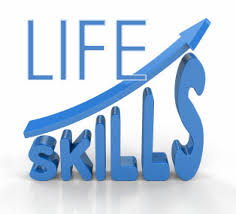 Learn the Value and Basic Handling of Money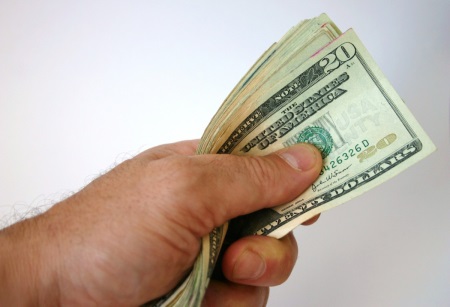 Learn Responsibility and Independence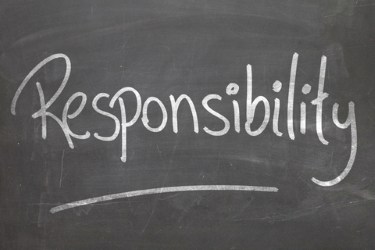 Financial Stability/Security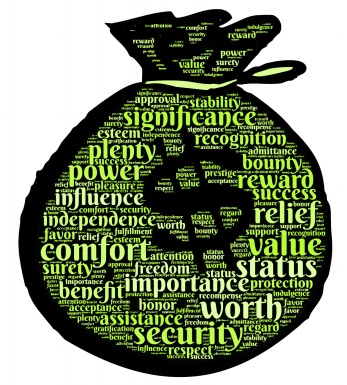 Learn to Use Financial Tools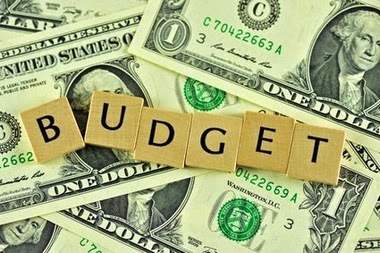 Understand Debt, Investing, and Saving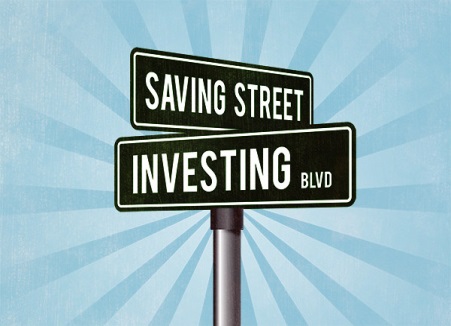 